Формирование духовно-нравственных качествличности дошкольниковчерез изучение культуры хоперского казачестваГрицкова Татьяна АлександровнаВоспитательМДОУ Д/с «Золотой ключик» г. Балашов Саратовская областьАннотация:Работа по духовно- нравственному  воспитанию дошкольников, изучение  истории и традиционной культуры  Хоперских казаков,  их обычаев, обрядов  способствует повышению интереса к истории нашей Родины, развивает  духовные потребности, воспитывает уважение, гордость за землю, на которой мы живем.Воспитание гражданина и патриота родной страны  не может быть успешно решено без глубокого познания духовного богатства своего народа, знакомства с  его  культурными ценностями  и традициями.Традиции казачества – это часть общероссийской  культуры, это наше наследие.  Возрождение традиций казачества играет огромную роль в  воспитании истинного гражданина, любящего свою Родину.Тема казачества близка  нам, балашовцам.  Мы потомки славного, сильного и свободного народа – хоперских казаков.  Мы, педагоги МДОУ Д/с «Золотой ключик» г. Балашова, работая по авторской программе «Наш родной Хоперский край», которую разработала воспитатель Струговщикова С.А.,  знакомим дошкольников с историческим прошлым своего народа, воспитываем  их в лучших традициях казачества. Изучение  истории и традиционной культуры  Хоперских казаков,  их обычаев, обрядов  способствует повышению интереса к истории нашей Родины, приобщает к православным традициям нашего народа, воспитывает уважение, гордость за землю, на которой мы живем.Одно из занятий в группе казачьей направленности (5-7 лет) - «Радость жизни через труд послушания» -  направлено на формирование духовно- нравственных качеств: послушания, трудолюбия, любви к Богу, близким, уважения к старшему поколению на примере взаимоотношений в казачьей семье. Используя  прием «вхождения» в картину, дошкольники отправляются  на казачье подворье. Они  видят, какая большая у казака семья,  узнают, что в казачьей семье  не принято лениться -  каждый имеет свои обязанности по хозяйству,  у каждого по дому своя работа. Здесь живут по старой заповеди казаков «Будь трудолюбив, не бездействуй».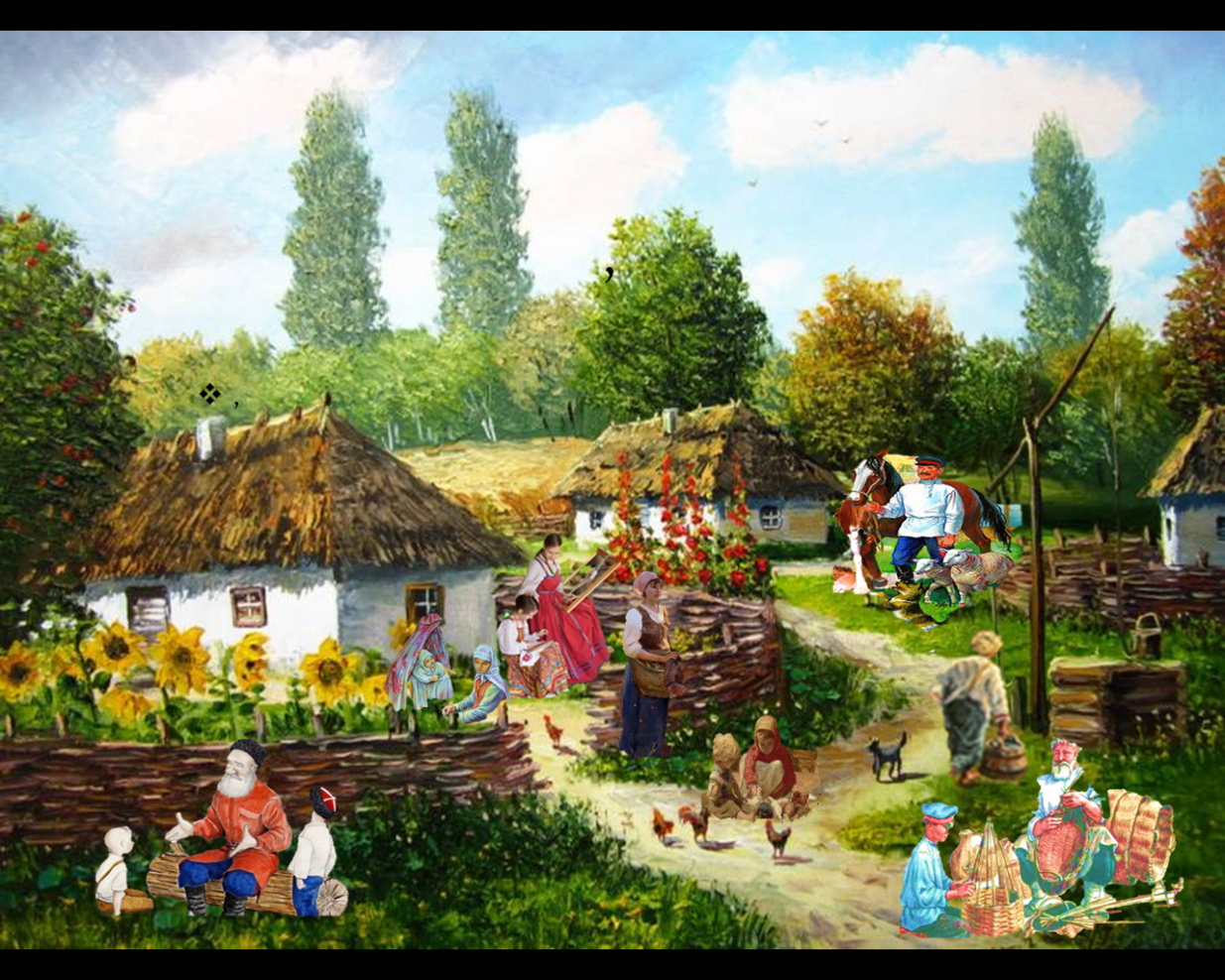 С помощью разнообразных приемов дошкольники: составляют  рассказы о событиях, изображенных на картине, от лица казачат:-  Ребята, а это Витя. Что делает Витя?- О чем могли бы говорить Витя и дедушка?- Что бы вы сказали Вите?смотрят на членов казачьей семьи «со стороны»:- Это Маша. Что она может делать рядом с малышом?рассказывают о своих действиях:- Кто хотел бы быть на месте этого мальчика? Что ты делаешь?рассказывают, что ощущают:-  Кто хотел бы быть на месте этой девочки? Что ты делаешь? (Я вышиваю рушник)- Что ты ощущаешь?выбирают объект на картине и дают советы по поведению персонажа:- Вышивай осторожно!оценивают героев по поступкам: - А это Миша и Ваня. Что они могут делать рядом с дедушкой?выявляют  оценку поведения казачат другими героями (родителями, дедушкой)             - А дедушка? ( Он радуется, что внуки внимательно его слушают. Много интересного о    может рассказать дедушка …)- А, что говорит отец? О чем он думает?С помощью технологии « вхождения в картину»  дошкольники  узнают о жизни в казачьих семьях, где в первую очередь прививают навыки, необходимые в повседневной жизни, о взаимоотношениях между членами казачьей семьи,  о юных казачках и казачатах, которые  учатся у старших,  перенимают обычаи и традиции многих поколений предков:- Казаки издревле занимались плетением. Плели из прутьев корзины, лукошки, колыбели, изгороди. И старшие передавали секреты своих умений внукам.-  В семье особым уважением пользовались старики, почитание старших было наиболее важным делом.-  Старшие дети приглядывали за младшими. - Отцы передавали свой жизненный опыт сыновьям. Мальчики с раннего детства помогали отцу. Отец учил их ухаживать за лошадьми, «порядку и делу», как говорят у казаков. -Женщины занимались рукоделием. Матери и бабушки учили девочек с 4-5 лет вышивать, вязать, прясть пряжу.  Это помогает  дошкольникам сформировать  целостную картину о жизни в казачьей семье, разобраться в мыслях и поступках героев. «Что можно сказать об этих казачатах?» – спрашивает воспитатель у детей.И дошкольники, отвечая на вопрос воспитателя,  учатся соотносить поступки казачат с нравственными нормами.Дети: Они послушные, трудолюбивые ребята.Воспитатель: Почему так важно слушаться старших?Дети: Они почитают Бога, у них большой опыт, они умеют отличать добро и зло, учат нас не делать ошибки, они многое знают и умеют.Вместе с детьми приходим к выводу: послушание родителям - это долг детей, который они должны выполнять с радостью, так как любят своих близких. В НОД введен православный символ – Ангел-хранитель. Незримое присутствие Ангела увлекает детей, побуждает размышлять над нравственными нормами поведения.- Как вы думаете, что чувствует Ангел, когда видит казачат?Дети размышляют: Ангел-хранитель радуется, потому что казачата делают добрые дела, помогают близким людям, в их добрых сердцах живет радость. Ангел рядом с ребятами. Но в  жизни бывают разные ситуации. Однажды казачата нарушают заповедь послушания. Они, не доделав свои дела, убегают на улицу играть, да и забывают о своих обязанностях. Воспитатель: В казачьей семье дети не должны ничего предпринимать без согласия и родительского благословления. Самое дорогое в семье – беречь близких людей, добрые отношения, мир. Твердо чтят казаки святую заповедь: «Почитай отца своего и мать свою, чтобы тебе хорошо было и чтобы продлились дни твои на земле».Дети  размышляют (Словесная игра «Закончи предложение»): огорчились ли близкие люди? Они заканчивают высказывание педагога:Папа расстроен, потому что…. (нет помощника подковать коня)Мама огорчена, потому что…..( не закончена вышивка)Дедушка смотрит строго, потому что…  ( некому было подать воду)Младшая сестренка плачет, потому  что…( Маша убежала)Дедушка устал, потому что ….(пришлось одному плести корзину) Обсуждение  поведения казачат  способствует  формированию нравственных идеалов дошкольников: уважительного отношения к родителям и старшим.Воспитатель:  Сильно огорчаются родители, когда  дети их не слушаются. Папа и мама подарили детям жизнь, чтобы они делали добрые дела, дарили близким радость, были послушными. Воспитатель: Можно ли вырасти хорошим человеком, если не слушаться близких людей?Так, соприкосновение с жизнью  казачьей семьи  способствует  формированию  у детей собственных правил поведения.Занятие построено таким образом, что все виды деятельности основаны  на игровой ситуации. Через  словесную игру «Исправь ошибку» дошкольники  учатся  правильно и объективно оценивать поступки казачат, соблюдать  правила справедливости, контролировать свои поступки.Поправьте меня, если я скажу неправильно.-Если ты не слушаешься, тебя будут уважать больше.-Если не сделать дело и убежать играть на улицу, тебя будут хвалить.-Если совершить  плохой поступок, тебе не надо просить прощения.-Надо делать только плохие дела, чтобы душа наполнялась радостью.-Не надо спрашивать свою совесть «А хорошо ли то, что я делаю»?-Надо каждое утро просить: Господи, дай мне силы делать только плохие дела.-Надо иногда просить: Господи научи меня с радостью помогать близким людям.-Если не слушаться близких, то можно вырасти хорошим человеком.Воспитатель: Послушание родителям - это долг детей, который они должны выполнять с радостью, так как любят своих близких. В ходе занятия мы  не забываем  выявлять  оценку поведения казачат Ангелом.Воспитатель: Огорчился ли Ангел-хранитель? Дети: ДаВоспитатель: Когда кто-то делает плохое, не слушается -  Ангел отлетает от него, удаляется. Вы спросите, почему Ангел – хранитель не учил ребят послушанию, совершать только хорошие поступки, не учил советоваться со своей совестью «А хорошо ли то, что я делаю?» Ангел подсказывал, отгонял от них плохое, но только они его не послушали. И Ангел улетел от ребят.У дошкольников возникает проблемная ситуация: Как помочь ребятам-казачатам научиться послушанию? Может быть, научить их играть в православные игры?Использование на занятии православных игр, которые не азартны и лишены атмосферы соперничества,  способствует  развитию  интереса  детей к христианским добродетелям.Так, в игре «Послушание» у детей формируется  умение  контролировать свои поступки.Воспитатель: Я попрошу вас выполнить какое-то действие, вы должны ответить «Да, я готов», а затем сделать это! Чтобы правильно выполнить задание, нужно уметь слышать то, что я вам скажу. Пойди и встань у зеркала                          «Я готов! Я послушался!».Встань на краю ковра                                «Я готов! Я послушался!».Сядь на ковер                                               «Я готов! Я послушался!».Возьмите волшебную палочку в руку.    «Я готов! Я послушался!».Найдите себе пару.                                   «Я готов! Я послушался!».В игре «Сотворение чуда» (в парах) дошкольники  учатся соблюдать правила взаимопомощи.  Воспитатель: Дотроньтесь до своего соседа волшебной палочкой  и спросите: «Чем я могут тебе помочь? Что я могу для тебя сделать?»Дети: Чем я могу тебе помочь?- Будешь со мной дежурить?-Поможешь мне собрать игрушки?-Поможешь мне застегнуть пуговицы после сна?-Давай не ссориться?-Ты не будешь меня обижать?-Поможешь мне накрывать на стол?Именно в игре – самой близкой детям  деятельности, они  лучше всего постигают нормы нравственности. В игре «Сосуд послушания»  дошкольники наполняют сосуд сердечками с пожеланиями для казачат. Воспитатель: Чему бы вы хотели научить казачат, чтобы они росли послушными, добрыми, трудолюбивыми детьми? (Дети, опуская  разноцветные сердечки в вазу, проговаривают казачьи заповеди послушания).Дети: (Слушайся родителей, старших. Ходи  в храм. Не ври. Трудись. Делай добро. Заступайся за младших. Заботься о малышах и близких. Думай о хорошем. Мирись с друзьями, с которыми поссорился. Выполняй просьбу мамы. Накрывай одеялом бабушку. Проси прощения у родителей, друзей. Добросовестно выполняй свои домашние обязанности. Храни мир в семье. Дружно играй и не ссорься. Звони бабушке и дедушке. Присматривай за сестрой. Ухаживай за кошкой собакой. Здоровайся со старшими первым. Спрашивай о самочувствии. Не перебивай. Желай спокойной ночи. Не спорь. Благодари за заботу и любовь родителей. Почитай старших.  Помогай старшим, родителям.)Воспитатель: Вы дали хорошие советы казачатам! Посмотрите, казачата прибежали домой. Так,  православные игры  на занятии позволяют  в ненавязчивой форме решать задачи духовно-нравственного воспитания детей. Дошкольники, усваивая  моральные нормы, традиции, устои казачьей семьи, приобщаются  к системе социокультурных ценностей, отражающих богатство и своеобразие казачьей культуры.Дети обеспокоены, как можно помочь казачатам вернуть Ангела-хранителя? Воспитатель объясняет детям: нужно разговаривать с Ангелом, просить у него прощения за нечаянный, некрасивый поступок, помощи, обращаться к нему с молитвой:- Ангел божий, помоги мне быть послушнымТолько послушанием, добрыми делами и светлыми мыслями казачата смогут вновь приблизить к себе Ангела-хранителя. Дети предлагают помочь казачатам доделать дела. Возможно, тогда Ангел вернется к ребятам. Ведь, когда все вместе за дело берутся и дело спорится. И дошкольники помогают казачатам: делают подкову, мастерят куклу, плетут плетень, вышивают узор на рукавичках.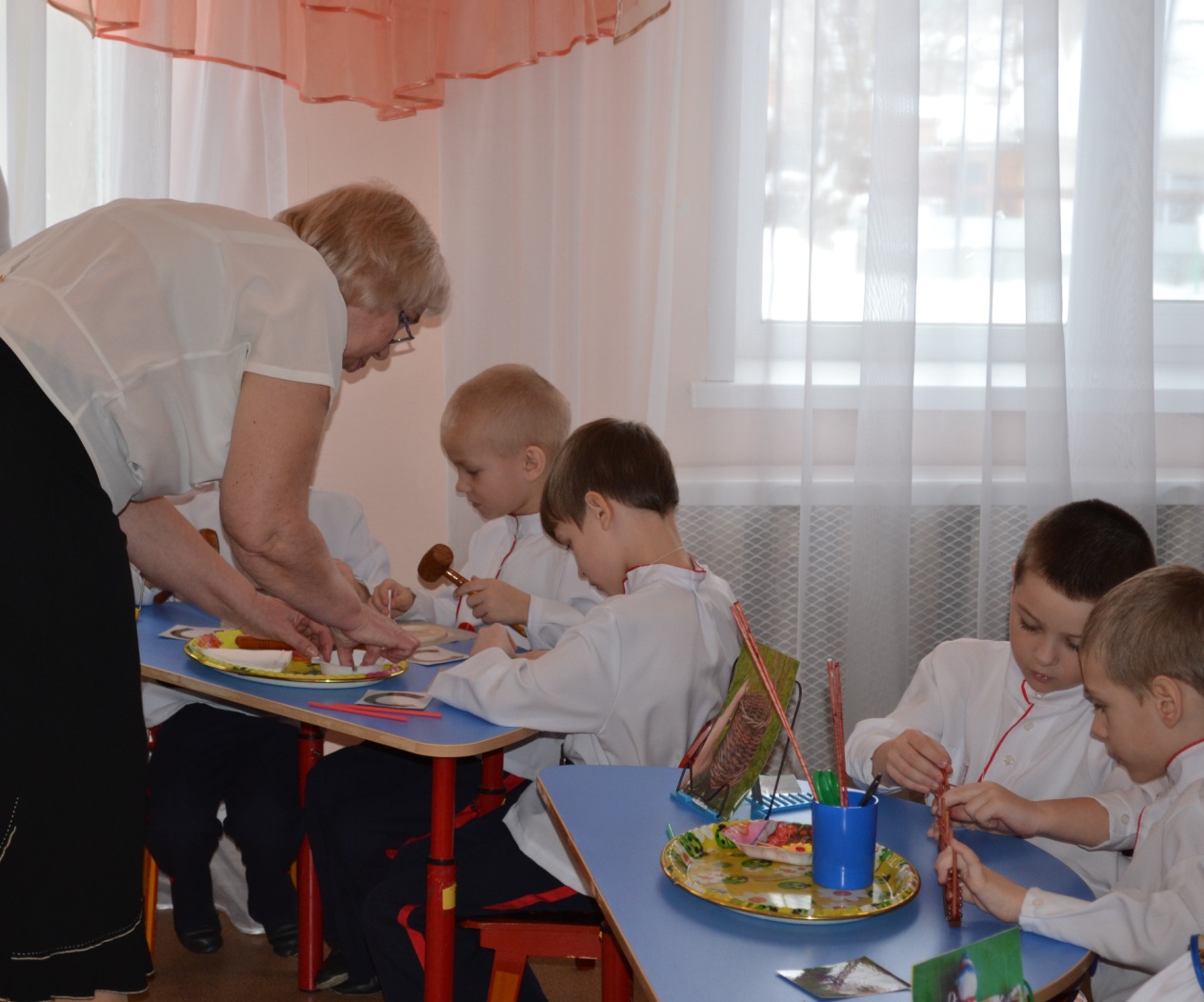 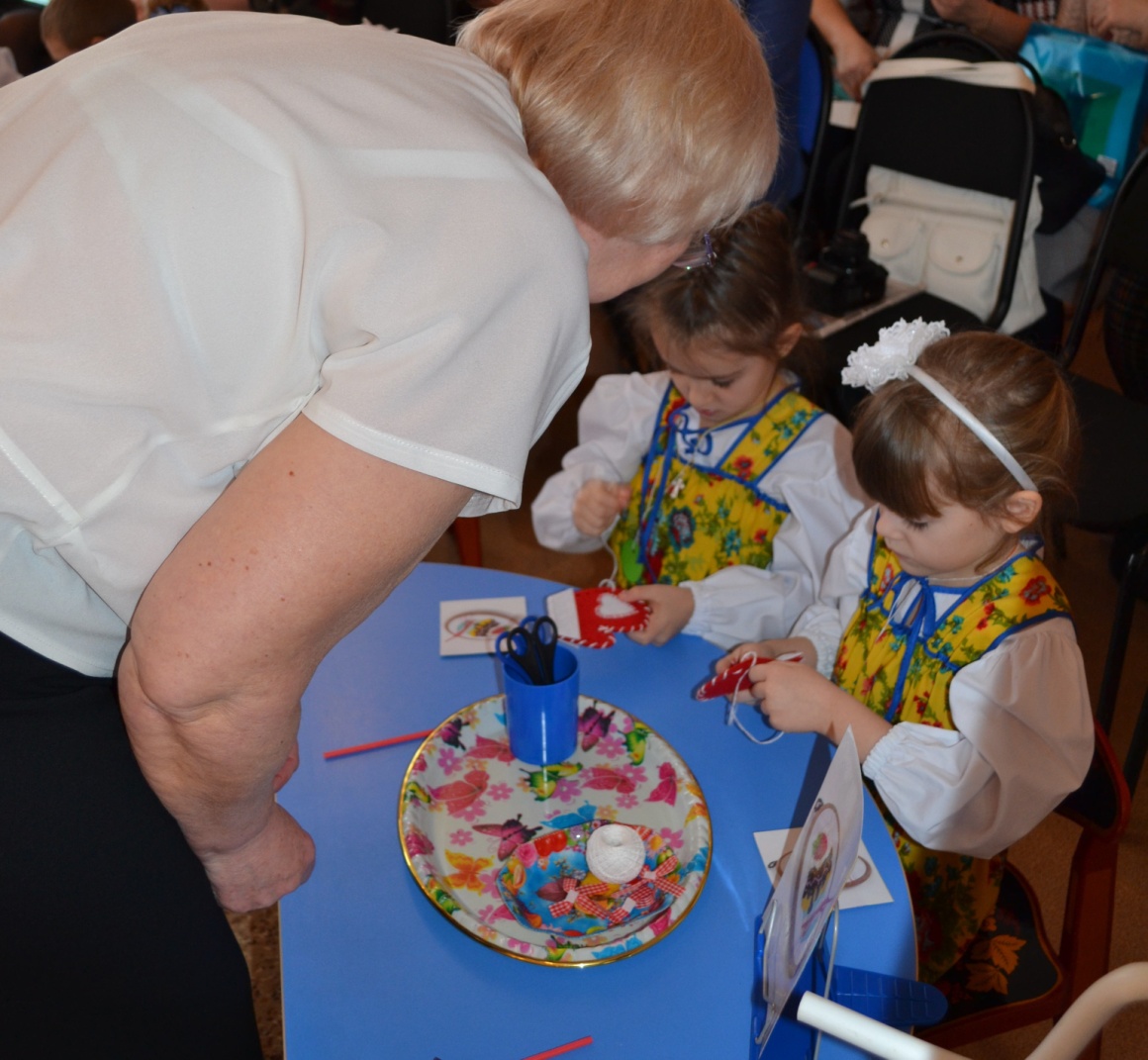 В совместной деятельности дети  расширяют свои  представления о  культуре казачества – ремеслах. Это учит  радоваться успехам других, приучает видеть свой вклад в общее дело,  к ним приходит  осознание принадлежности  к казачьей среде. Воспитатель: Как вы думаете, обрадуется малышка такой кукле? Понравится ли дедушке такая корзина?Похвалит ли мама за вышивку?А что скажет папа, когда увидит такую подкову?Воспитатель: Вы сегодня смогли помочь казачатам вернуть Ангела? Дети: Да. Я думаю, Ангел-хранитель вернулся в семью к казачатам. И я так считаю. Воспитатель: Вы, ребята, своими добрыми делами помогли приблизить Ангела – хранителя. Ангел вновь вернулся к детям. Теперь он радуется за казачат, опять помогает им в добрых делах, защищает от всего плохого, злого. Радуются и казачата, потому что они исправились, больше не огорчают близких, слушаются их, любят. Учась послушанию в своей семье, они учатся самому главному послушанию - Богу. ЗаключениеТак,  осторожно, шаг за шагом, знакомлю детей с традициями казачества, сею в их души зерна любви, добра, милосердия, послушания, благодарности, чтобы мир ребенка наполнялся радостью и светом.«Протяните руки вперёд ладошками вверх,- говорю я детям, -  Ангел на одну ладошку тихонько положил послушание, а на другую – радость. А чтобы они всегда были рядом с нами, их надо крепко-накрепко соединить и прижать к сердцу. Ангела – хранителя вам, ребята». 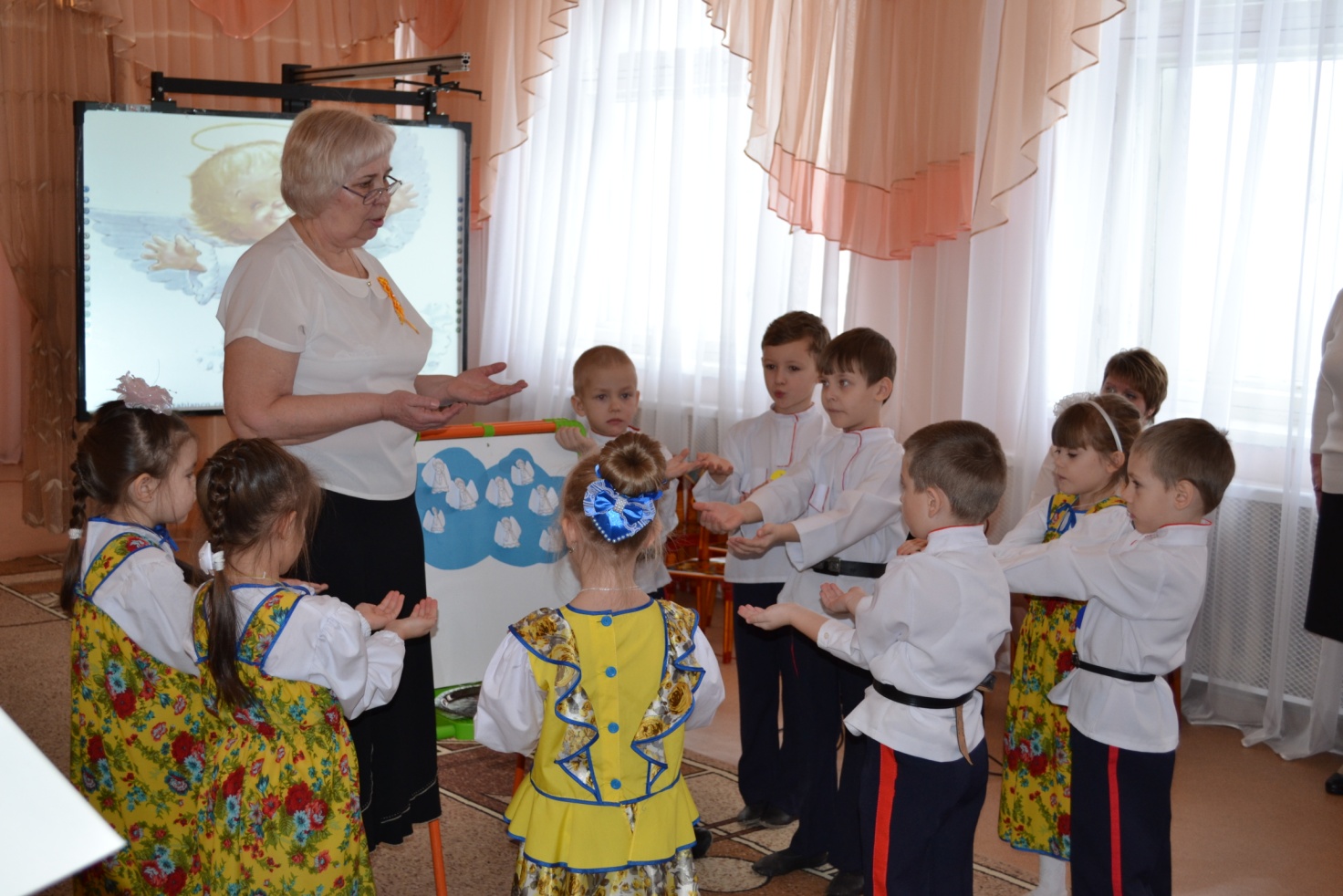 Список использованных источников:1. Бурова Н.В., Буров Д.В. Традиции родного края. История и культура казачества Волгоград Издательство «Учитель», 20152.Гладких Архимандрит Зиновий Л.П. (А.А. Корзинкин), В.М. Меньшиков Основы православной культуры; Мир – прекрасное творение; Учебно-методическое пособие для педагогов детских садов; Курск, 20083. Петрова В.И., Стульник Т.Д. Нравственное воспитание в детском саду. –М.: Мозаика-Синтез, 20084.  Соломенникова О.А. Радость творчества. Ознакомление детей 5-7 лет с народным искусством. – М.: Мозаика-Синтез, 20125.  Струговшикова С.А. Авторская программа  «Наш родной Хоперский край»